СОВЕТ НАРОДНЫХ ДЕПУТАТОВВЕРХНЕМАМОНСКОГО СЕЛЬСКОГО ПОСЕЛЕНИЯВЕРХНЕМАМОНСКОГО МУНИЦИПАЛЬНОГО РАЙОНАВОРОНЕЖСКОЙ ОБЛАСТИРЕШЕНИЕот  27 декабря 2022 г. № 39с. Верхний МамонО внесении изменений в решение Совета народных депутатов Верхнемамонского сельского поселения от 31.05.2022 № 19 «Об утверждении порядка подготовки и внесения в Совет народных депутатов Верхнемамонского сельского поселения Верхнемамонского муниципального района Воронежской области проектов муниципальных правовых актов»В соответствии с Федеральным законом от 06.10.2003 № 131-ФЗ «Об общих принципах организации местного самоуправления в Российской Федерации», Совет народных депутатов Верхнемамонского сельского поселения Верхнемамонского муниципального района Воронежской области РЕШИЛ:1. Внести в решение Совета народных депутатов Верхнемамонского сельского поселения от 31.05.2022 № 19 «Об утверждении порядка подготовки и внесения в Совет народных депутатов Верхнемамонского сельского поселения Верхнемамонского муниципального района Воронежской области проектов муниципальных правовых актов» следующие изменения:1.1. Абзац 3 Порядка изложить в следующей редакции:«муниципальный правовой акт - решение, принятое непосредственно населением Верхнемамонского сельского поселения по вопросам местного значения, либо решение, принятое органом местного самоуправления и (или) должностным лицом местного самоуправления по вопросам местного значения, по вопросам осуществления отдельных государственных полномочий, переданных органам местного самоуправления федеральными законами и законами Воронежской области, а также по иным вопросам, отнесенным уставом  Верхнемамонского сельского поселения в соответствии с федеральными законами к полномочиям органов местного самоуправления и (или) должностных лиц местного самоуправления, документально оформленные, обязательные для исполнения на территории Верхнемамонского сельского поселения, устанавливающие либо изменяющие общеобязательные правила или имеющие индивидуальный характер.».1.2. Абзац 4 Порядка исключить.1.3. Подпункт 2 пункта 8 Порядка изложить в следующей редакции:«2) мотивированное решение об отказе в принятии проекта правового акта к рассмотрению Советом народных депутатов с указанием причин отказа.».2. Опубликовать настоящее решение в официальном периодическом печатном издании «Информационный бюллетень Верхнемамонского сельского поселения Верхнемамонского муниципального района Воронежской области».3. Настоящее решение вступает в силу со дня официального опубликования. Глава Верхнемамонского сельского поселения                                                       Михайлусов О.М.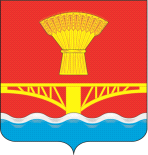 